I. Общие положения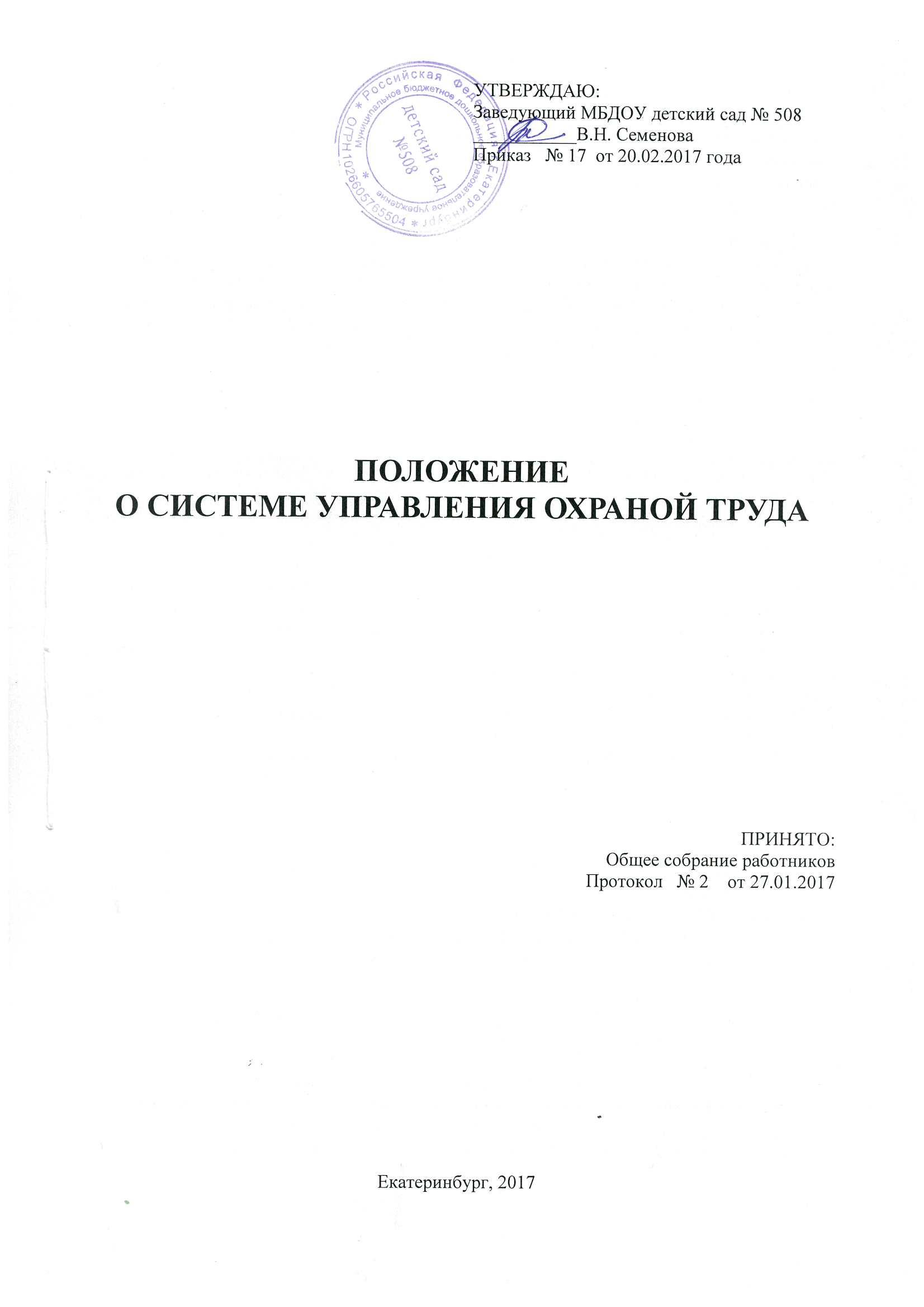 1.Настоящее Положение о системе управления охраной труда (далее-Положение) разработано для муниципального бюджетного  дошкольного образовательного учреждения детский сад № 508 (далее — МБДОУ) в целях создании и обеспечении функционирования системы управления охраной труда (далее - СУОТ), на основании приказа Министерства труда и социальной защиты Российской Федерации от 19 августа 2016 г. N 438н г. Москва "Об утверждении Типового положения о системе управления охраной труда", в  соответствии со статьей 209 Трудового кодекса Российской Федерации, Положения о Министерстве труда и социальной защиты Российской Федерации, утвержденного постановлением Правительства Российской Федерации от 19 июня 2012 г. N610. 2.Создание и обеспечение функционирования СУОТ осуществляется работодателем посредством соблюдения государственных нормативных требований охраны труда [1] с учетом специфики деятельности МБДОУ, а также рекомендаций Международной организации труда по СУОТ и безопасности жизнедеятельности в МБДОУ. СУОТ должна быть совместимой с другими системами управления, действующими в МБДОУ.3. СУОТ представляет собой единство:а) организационных структур управления работодателя с фиксированными обязанностями его должностных лиц;б) процедур и порядков функционирования СУОТ, включая планирование и реализацию мероприятий по улучшению условий труда и организации работ по охране труда;в) устанавливающей (локальные нормативные акты работодателя) и фиксирующей (журналы, акты, записи) документации.4. Действие СУОТ распространяется на всей территории, в здании и сооружениях МБДОУ.5. Требования СУОТ обязательны для всех работников, работающих в МБДОУ, и являются обязательными для всех лиц, находящихся на территории, в здании и сооружениях работодателя.6.Срок действия данного Положения не ограничен. Данное Положение действует до принятия нового. Изменения и дополнения в настоящее Положение вносятся с учетом мнения трудового коллектива, обсуждаются и принимаются на  общем собрании работников.II. Политика работодателя в области охраны труда7. Политика работодателя в области охраны труда (далее - Политика по охране труда) является публичной документированной декларацией работодателя о намерении и гарантированном выполнении им обязанностей по соблюдению государственных нормативных требований охраны труда и добровольно принятых на себя обязательств.8. Политика по охране труда обеспечивает:а) приоритет сохранения жизни и здоровья работников в процессе их трудовой деятельности;б) соответствие условий труда на рабочих местах требованиям охраны труда;в) выполнение последовательных и непрерывных мер (мероприятий) по предупреждению происшествий и случаев ухудшения состояния здоровья работников, производственного травматизма и профессиональных заболеваний, в том числе посредством управления профессиональными рисками;г) учет индивидуальных особенностей работников, в том числе посредством средств индивидуальной и коллективной защиты.д) непрерывное совершенствование и повышение эффективности СУОТ;е) обязательное привлечение работников, уполномоченных ими представительных органов к участию в управлении охраной труда и обеспечении условий труда, соответствующих требованиям охраны труда, посредством необходимого ресурсного обеспечения и поощрения такого участия;ж) личную заинтересованность в обеспечении, насколько это возможно, безопасных условий труда;з) выполнение иных обязанностей в области охраны труда исходя из специфики своей деятельности.9. При определении Политики по охране труда работодатель обеспечивает совместно с работниками и (или) уполномоченными ими представительными органами предварительный анализ состояния охраны труда у работодателя и обсуждение Политики по охране труда.10. Политика по охране труда должна быть доступна всем работникам, работающим у работодателя, а также иным лицам, находящимся на территории, в зданиях и сооружениях работодателя.III. Цели работодателя в области охраны трудаГлавной целью организации работы по охране труда и безопасности жизнедеятельности в МБДОУ является сохранение жизни и здоровья работников и воспитанников в процессе трудового и образовательного процесса.Основные задачи работы по охране труда и безопасности жизнедеятельности в МБДОУОбеспечение выполнения требований правовых локальных актов и нормативно-технических документов по созданию здоровых и безопасных условий труда и образовательного процесса.Организация работы по обеспечению выполнения работниками требований охраны труда.Организация и проведение профилактической работы по предупреждению травматизма среди воспитанников и работников МБДОУ, профессиональных заболеваний, обусловленных производственными факторами, а также работы по улучшению условий труда.Предотвращение несчастных случаев с воспитанниками и работниками во время организации образовательного процесса, дорожно-транспортного и бытового травматизма.Соблюдение требований нормативных документов по пожарной безопасности, защите окружающей среды и действиям в чрезвычайных ситуациях.Обеспечение безопасности эксплуатации зданий и сооружений, используемых в образовательном процессе, оборудования, приборов и технических средств обучения.Охрана и укрепление здоровья воспитанников и работников, создание оптимального сочетания режимов труда, обучения и отдыха.Контроль за соблюдением работниками и работодателем законодательства и иных нормативных правовых актов по охране труда, коллективного договора, соглашения по охране труда и прочие.Оперативный контроль за состоянием охраны труда и организацией образовательного процесса в МБДОУ.Планирование и организация мероприятий по охране труда, составление отчетности по установленным формам, ведение обязательной документации.Организация пропаганды по охране труда и безопасности жизнедеятельности в МБДОУ. Изучение и распространение передового опыта по охране труда и безопасности жизнедеятельности.  Информирование и консультирование работников МБДОУ по вопросам охраны труда и безопасности жизнедеятельности.Организация проведения инструктажей, обучения, проверки знаний по охране труда и безопасности жизнедеятельности работников МДОУ.IV. Обеспечение функционирования СУОТ (распределение обязанностей в сфере охраны труда между должностными лицами работодателя)11.Управление работой по охране труда и безопасности жизнедеятельности в МБДОУ осуществляет заведующий.12.Непосредственную организацию работы по охране труда и безопасности жизнедеятельности в МБДОУ осуществляет ответственный по охране труда, обеспечивающий проведение в жизнь мероприятий по охране труда и безопасности жизнедеятельности, устанавливающий круг обязанностей работников по охране труда и технике безопасности, контролирующий ведение обязательной документации.13.Ответственный по охране труда подчиняется непосредственно заведующему МБДОУ.14.Ответственный по охране труда назначается и освобождается от обязанностей приказом заведующего МБДОУ.15.Ответственным по охране труда назначается лицо, имеющее свидетельство об окончании курсов обучения и повышения квалификации по охране труда. Заведующий МБДОУ организует для ответственного по охране труда систематическое повышение квалификации не реже одного раза в три года, периодическую проверку знаний один раз в три года, а для вновь принятого -  течение месяца проверку знаний в установленном порядке в соответствии с должностными обязанностями.16.Ответственный по охране труда осуществляет свою деятельность во взаимодействии с управлением образования и комиссией по охране труда, комиссией по расследованию несчастных случаев, с государственными органами надзора и контроля ((Рострудинспекцией России, Госгортехнадзором России и др.), профсоюзным комитетом МБДОУ при его наличии.17. Управление охраной труда должно осуществляться при непосредственном участии работников, в том числе в рамках деятельности комиссии по охране труда работодателя.18. Распределение обязанностей в сфере охраны труда закрепляется  в разделе "Обеспечение функционирования СУОТ" в положении о СУОТ, в ежегодных планах мероприятий, а также в трудовых договорах и (или) должностных инструкциях лиц, участвующих в управлении охраной труда.19. Основные функции работы по охране труда и безопасности жизнедеятельности в МБДОУ а) работодатель [3]:гарантирует права работников на охрану труда, включая обеспечение условий труда, соответствующих требованиям охраны труда;обеспечивает соблюдение режима труда и отдыха работников;обеспечивает своевременное страхование работников от несчастных случаев на производстве и профессиональных заболеваний, профессиональных рисков;организовывает ресурсное обеспечение мероприятий по охране труда;организует безопасную эксплуатацию зданий, сооружений, оборудования; принимает меры по предотвращению аварий, сохранению жизни и здоровья работников и воспитанников при возникновении таких ситуаций, в том числе меры по оказанию пострадавшим первой помощи;обеспечивает создание и функционирование СУОТ;руководит разработкой организационно-распорядительных документов и распределяет обязанности в сфере охраны труда между своими заместителями, работниками и комиссией охраны труда;определяет ответственность своих заместителей, работников и комиссии  охраны труда за деятельность в области охраны труда;обеспечивает комплектование службы охраны труда квалифицированными специалистами;организует в соответствии с Трудовым кодексом Российской Федерации проведение за счет собственных средств обязательных предварительных (при поступлении на работу) и периодических (в течение трудовой деятельности) медицинских осмотров, психиатрических освидетельствований;обеспечивает соблюдение установленного порядка [4] обучения и профессиональной подготовки работников, включая подготовку по охране труда, с учетом необходимости поддержания необходимого уровня компетентности для выполнения служебных обязанностей, относящихся к обеспечению охраны труда;допускает к самостоятельной работе лиц, удовлетворяющих соответствующим квалификационным требованиям и не имеющих медицинских противопоказаний к указанной работе;обеспечивает приобретение и выдачу за счет собственных средств специальной одежды, специальной обуви и других средств индивидуальной защиты, смывающих и обезвреживающих средств в соответствии с условиями труда и согласно типовым нормам их выдачи;организует проведение специальной оценки условий труда;организует управление профессиональными рисками;организует и проводит контроль за состоянием условий и охраны труда;содействует работе комитета (комиссии) по охране труда, уполномоченных работниками представительных органов;осуществляет информирование работников об условиях труда на их рабочих местах, уровнях профессиональных рисков, а также о предоставляемых им гарантиях, полагающихся компенсациях;обеспечивает санитарно-бытовое обслуживание и медицинское обеспечение работников в соответствии с требованиями охраны труда;принимает участие в расследовании причин аварий, несчастных случаев и профессиональных заболеваний, принимает меры по устранению указанных причин, по их предупреждению и профилактике;своевременно информирует органы государственной власти о происшедших авариях, несчастных случаях и профессиональных заболеваниях;организует исполнение указаний и предписаний органов государственной власти, выдаваемых ими по результатам контрольно-надзорной деятельности;по представлению уполномоченных представителей органов государственной власти отстраняет от работы лиц, допустивших неоднократные нарушения требований охраны труда;б) работодатель через своих заместителей  [6]:обеспечивает наличие и функционирование систем контроля за производственными процессами;приостанавливает работы в случаях, установленных требованиями охраны труда;обеспечивает доступность документов и информации, содержащих требования охраны труда, действующие у работодателя, для ознакомления с ними работников и иных лиц;в) ответственный по охране труда [9]:обеспечивает условия труда, соответствующие требованиям охраны труда; обеспечивает функционирование СУОТ;несет ответственность за ненадлежащее выполнение возложенных на него обязанностей в сфере охраны труда;распределяет обязанности в сфере охраны труда между своими подчиненными, в том числе делегирует им часть своих полномочий, определяет степень их ответственности;содействует работе комиссии по охране труда;обеспечивает своевременное проведение за счет средств работодателя обязательных предварительных (при поступлении на работу) и периодических (в течение трудовой деятельности) медицинских осмотров, психиатрических освидетельствований;обеспечивает допуск к самостоятельной работе лиц, удовлетворяющих соответствующим квалификационным требованиям и не имеющих медицинских противопоказаний к указанной работе;организует проведение подготовки по охране труда;организует выдачу специальной одежды, специальной обуви и других средств индивидуальной защиты, смывающих и обезвреживающих средств;обеспечивает санитарно-бытовое обслуживание и медицинское обеспечение работников структурного подразделения в соответствии с требованиями охраны труда;организует в структурном подразделении безопасность эксплуатации производственных зданий, сооружений, оборудования, безопасность технологических процессов и используемых в производстве сырья и материалов;участвует в организации проведения специальной оценки условий труда;участвует в организации управления профессиональными рисками;участвует в организации и проведении контроля за состоянием условий и охраны труда в структурном подразделении;принимает меры по предотвращению аварий, сохранению жизни и здоровья работников и иных лиц при возникновении таких ситуаций, в том числе меры по оказанию пострадавшим в результате аварии первой помощи;принимает участие в расследовании причин аварий, несчастных случаев и профессиональных заболеваний работников структурного подразделения, принимает меры по устранению указанных причин, по их предупреждению и профилактике;своевременно информирует работодателя об авариях, несчастных случаях и профессиональных заболеваниях работников;обеспечивает исполнение указаний и предписаний органов государственной власти, выдаваемых ими по результатам контрольно-надзорной деятельности, указаний (предписаний) службы (специалиста) охраны труда;приостанавливает работы в структурном подразделении в случаях, установленных требованиями охраны труда;обеспечивает наличие в общедоступных местах документов и информации, содержащих требования охраны труда, для ознакомления с ними работников и иных лиц;при авариях и несчастных случаях, принимает меры по вызову скорой медицинской помощи и организации доставки пострадавших в медицинскую организацию;г) комиссия по  охране труда [8]:обеспечивает функционирование СУОТ;осуществляет руководство организационной работой по охране труда у работодателя, координирует работу структурных подразделений работодателя;организует размещение в доступных местах наглядных пособий и современных технических средств для проведения подготовки по охране труда;осуществляет контроль за обеспечением работников в соответствии с Трудовым кодексом Российской Федерации нормативной правовой и методической документацией в области охраны труда;контролирует соблюдение требований охраны труда у работодателя, трудового законодательства в части охраны труда, режимов труда и отдыха работников, указаний и предписаний органов государственной власти по результатам контрольно-надзорных мероприятий;осуществляет контроль за состоянием условий и охраны труда;организует разработку структурными подразделениями работодателя мероприятий по улучшению условий и охраны труда, контролирует их выполнение;осуществляет оперативную и консультативную связь с органами государственной власти по вопросам охраны труда;участвует в разработке и пересмотре локальных актов по охране труда;участвует в организации и проведении подготовки по охране труда;контролирует обеспечение, выдачу, хранение и использование средств индивидуальной и коллективной защиты, их исправность и правильное применение;рассматривает и вносит предложения по пересмотру норм выдачи специальной одежды и других средств индивидуальной защиты, смывающих и обезвреживающих веществ, продолжительности рабочего времени, а также размера повышения оплаты труда и продолжительности дополнительного отпуска по результатам специальной оценки условий труда;участвует в организации и проведении специальной оценки условий труда;участвует в управлении профессиональными рисками;организует и проводит проверки состояния охраны труда в структурных подразделениях работодателя;организует проведение медицинских осмотров, психиатрических освидетельствований работников;дает указания об устранении имеющихся недостатков и нарушений требований охраны труда, контролирует их выполнение;участвует в расследовании аварий, несчастных случаев и профессиональных заболеваний, ведет учет и отчетность по ним, анализирует их причины, намечает и осуществляет мероприятия по предупреждению повторения аналогичных случаев, контролирует их выполнение;д) работник[7]:обеспечивает соблюдение требований охраны труда в рамках выполнения своих трудовых функций, включая выполнение требований инструкций по охране труда, правил внутреннего трудового распорядка, а также соблюдение производственной, технологической и трудовой дисциплины, выполнение указаний руководителя работ;проходит медицинские осмотры, психиатрические освидетельствования;проходит подготовку по охране труда, а также по вопросам оказания первой помощи пострадавшим в результате аварий и несчастных случаев на производстве;участвует в контроле за состоянием условий и охраны труда;содержит в чистоте свое рабочее место;перед началом рабочей смены (рабочего дня) проводит осмотр своего рабочего места;следит за исправностью оборудования на своем рабочем месте;проверяет в отношении своего рабочего места наличие и исправность ограждений, предохранительных приспособлений, средств индивидуальной и групповой защиты, состояние проходов, переходов, площадок, лестничных устройств, перил, а также отсутствие их захламленности и загроможденности;о выявленных при осмотре своего рабочего места недостатках докладывает своему непосредственному руководителю и действует по его указанию;правильно использует средства индивидуальной и коллективной защиты и приспособления, обеспечивающие безопасность труда;извещает своего непосредственного заведующего или его заместителя о любой ситуации, угрожающей жизни и здоровью людей, о каждом несчастном случае или об ухудшении состояния своего здоровья, в том числе о проявлении признаков острого профессионального заболевания (отравления), или иных лиц;при возникновении аварий действует в соответствии с ранее утвержденным работодателем порядком действий в случае их возникновения и принимает необходимые меры по ограничению развития возникшей аварии и ее ликвидации;принимает меры по оказанию первой помощи пострадавшим в МБДОУ.Ж) Общее собрание работников МБДОУ:рассматривает перспективные вопросы охраны труда и обеспечения жизнедеятельности работников и воспитанников, принимает программы практических мер по улучшению и оздоровлению условий организации образовательного процесса;заслушивает заведующего МБДОУ, ответственного по охране труда, председателя профсоюзного комитета  и (или) уполномоченного представителя от общего собрания работников о выполнении соглашений, плана работы по охране труда и безопасности жизнедеятельности работников и воспитанников.V. Процедуры, направленные на достижение целей работодателя в области охраны труда20. С целью организации процедуры подготовки работников по охране труда работодатель, исходя из специфики своей деятельности, определяет:а) требования к необходимой профессиональной компетентности по охране труда работников, ее проверке, поддержанию и развитию;б) перечень должностей работников, проходящих стажировку по охране труда, с указанием ее продолжительности по каждой должности;в) перечень должностей работников, проходящих подготовку по охране труда в обучающих организациях, допущенных к оказанию услуг в области охраны труда;г) перечень должностей работников, проходящих подготовку по охране труда у работодателя;д) перечень должностей работников, освобожденных от прохождения первичного инструктажа на рабочем месте;е) работников, ответственных за проведение инструктажа по охране труда на рабочем месте в структурных подразделениях работодателя, за проведение стажировки по охране труда;ж) вопросы, включаемые в программу инструктажа по охране труда;з) состав комиссии работодателя по проверке знаний требований охраны труда;и) регламент работы комиссии работодателя по проверке знаний требований охраны труда;к) перечень вопросов по охране труда, по которым работники проходят проверку знаний в комиссии работодателя;л) порядок организации подготовки по вопросам оказания первой помощи пострадавшим в результате аварий и несчастных случаев в МБДОУ;м) порядок организации и проведения инструктажа по охране труда;н) порядок организации и проведения стажировки на рабочем месте и подготовки по охране труда.21. В ходе организации процедуры подготовки работников по охране труда работодатель учитывает необходимость подготовки работников исходя из характера и содержания выполняемых ими работ, имеющейся у них квалификации и компетентности, необходимых для безопасного выполнения своих должностных обязанностей.22. С целью организации процедуры организации и проведения оценки условий труда работодатель, исходя из специфики своей деятельности, определяет:а) порядок создания и функционирования комиссии по проведению специальной оценки условий труда, а также права, обязанности и ответственность ее членов;б) особенности функционирования комиссии по проведению специальной оценки условий труда при наличии у работодателя обособленных структурных подразделений;в) организационный порядок проведения специальной оценки условий труда на рабочих местах работодателя в части деятельности комиссии по проведению специальной оценки условий труда;г) порядок осуществления отбора и заключения гражданско-правового договора с организацией, проводящей специальную оценку условий труда, учитывающий необходимость привлечения к данной работе наиболее компетентной в отношении вида деятельности работодателя;д) порядок урегулирования споров по вопросам специальной оценки условий труда;е) порядок использования результатов специальной оценки условий труда.23. С целью организации процедуры управления профессиональными рисками работодатель исходя из специфики своей деятельности устанавливает определяет порядок реализации следующих мероприятий по управлению профессиональными рисками:а) выявление опасностей;б) оценка уровней профессиональных рисков;в) снижение уровней профессиональных рисков.24. Идентификация опасностей, представляющих угрозу жизни и здоровью работников, и составление их перечня осуществляются работодателем с привлечением службы (специалиста) охраны труда, комитета (комиссии) по охране труда, работников или уполномоченных ими представительных органов.25. В качестве опасностей, представляющих угрозу жизни и здоровью работников, работодатель исходя из специфики МБДОУ  вправе рассматривать любые из следующих:а) механические опасности:опасность падения из-за потери равновесия, в том числе при спотыкании или подскальзывании, при передвижении по скользким поверхностям или мокрым полам;опасность падения из-за внезапного появления на пути следования большого перепада высот;опасность воздействия жидкости под давлением при выбросе (прорыве);опасность пореза частей тела, в том числе кромкой листа бумаги, канцелярским ножом, ножницами;опасность травмирования, в том числе в результате падающими или выбрасываемыми предметами, движущимися частями оборудования, при обрушении снегом и (или) льдом, упавшими с крыш зданий и сооружений;б) электрические опасности:опасность поражения током вследствие прямого контакта с токоведущими частями из-за касания незащищенными частями тела деталей, находящихся под напряжением;опасность поражения током вследствие контакта с токоведущими частями, которые находятся под напряжением из-за неисправного состояния (косвенный контакт);в) термические опасности:опасность ожога при контакте незащищенных частей тела с поверхностью предметов, имеющих высокую температуру;опасность теплового удара при длительном нахождении на открытом воздухе при прямом воздействии лучей солнца на незащищенную поверхность головы;г) опасности, связанные с воздействием биологического фактора:опасность из-за контакта с патогенными микроорганизмами;д) опасности, связанные с воздействием тяжести и напряженности трудового процесса:опасность, связанная с перемещением груза вручную;опасность от подъема тяжестей, превышающих допустимый вес;опасность, связанная с наклонами корпуса;опасность психических нагрузок, стрессов;опасность перенапряжения зрительного анализатора;ж) опасности, связанные с воздействием шума:опасность, связанная с возможностью не услышать звуковой сигнал об опасности;н) опасности, связанные с воздействием световой среды:опасность недостаточной освещенности в рабочей зоне;о) опасности, связанные с воздействием неионизирующих излучений:опасность, связанная с воздействием ультрафиолетового излучения;с) опасности, связанные с воздействием насекомых:опасность укуса;опасность инвазий гельминтов;е) опасности, связанные с организационными недостатками:опасность, связанная с отсутствием на рабочем месте инструкций, содержащих порядок безопасного выполнения работ, и информации об имеющихся опасностях, связанных с выполнением рабочих операций;опасность, связанная с отсутствием на рабочем месте аптечки первой помощи, инструкции по оказанию первой помощи пострадавшему в МБДОУ;опасность, связанная с отсутствием информации (схемы, знаков, разметки) о направлении эвакуации в случае возникновения аварии;и) опасности пожара:опасность от вдыхания дыма, паров вредных газов и пыли при пожаре;опасность воспламенения;опасность воздействия открытого пламени;опасность воздействия повышенной температуры окружающей среды;опасность воздействия пониженной концентрации кислорода в воздухе;опасность воздействия огнетушащих веществ;опасность воздействия осколков частей разрушившихся зданий, сооружений, строений;к) опасности насилия:опасность насилия от враждебно настроенных работников;опасность насилия от третьих лиц;26. При рассмотрении перечисленных в пункте 25 настоящего положения опасностей работодателем устанавливается порядок проведения анализа, оценки и упорядочивания всех выявленных опасностей исходя из приоритета необходимости исключения или снижения уровня создаваемого ими профессионального риска и с учетом не только штатных условий своей деятельности, но и случаев отклонений в работе, в том числе связанных с возможными авариями.27. Методы оценки уровня профессиональных рисков определяются работодателем с учетом характера своей деятельности и сложности выполняемых операций.Допускается использование разных методов оценки уровня профессиональных рисков для разных процессов и операций.28. При описании процедуры управления профессиональными рисками работодателем учитывается следующее:а) управление профессиональными рисками осуществляется с учетом текущей, прошлой и будущей деятельности работодателя;б) тяжесть возможного ущерба растет пропорционально увеличению числа людей, подвергающихся опасности;в) все оцененные профессиональные риски подлежат управлению;г) процедуры выявления опасностей и оценки уровня профессиональных рисков должны постоянно совершенствоваться и поддерживаться в рабочем состоянии с целью обеспечения эффективной реализации мер по их снижению;д) эффективность разработанных мер по управлению профессиональными рисками должна постоянно оцениваться.29. К мерам по исключению или снижению уровней профессиональных рисков относятся:а) исключение опасной работы б) замена опасной работы менее опасной;в) реализация административных методов ограничения времени воздействия опасностей на работников;г) использование средств индивидуальной защиты;д) страхование профессионального риска.30. С целью организации процедуры организации и проведения наблюдения за состоянием здоровья работников работодатель исходя из специфики своей деятельности определяета) порядок осуществления как обязательных (в силу положений нормативных правовых актов12), так и на добровольной основе (в том числе по предложениям работников, уполномоченных ими представительных органов, комиссии по охране труда) медицинских осмотров, психиатрических освидетельствований;б) перечень должностей работников, которые подлежат медицинским осмотрам, психиатрическим освидетельствованиям.31. С целью организации процедуры информирования работников об условиях труда на их рабочих местах, уровнях профессиональных рисков, а также о предоставляемых им гарантиях, полагающихся компенсациях работодатель исходя из специфики своей деятельности определяет формы такого информирования и порядок их осуществления:а) включения соответствующих положений в трудовой договор работника;б) ознакомления работника с результатами специальной оценки условий труда на его рабочем месте;в) проведения совещаний, круглых столов, семинаров, конференций, встреч заинтересованных сторон, переговоров;г) изготовления и распространения информационных бюллетеней, плакатов, иной печатной продукции, видео- и аудиоматериалов;д) использования информационных ресурсов в информационно-телекоммуникационной сети "Интернет";е) размещения соответствующей информации в общедоступных местах.32. С целью организации процедуры обеспечения оптимальных режимов труда и отдыха работников работодатель исходя из специфики своей деятельности определяет мероприятия по предотвращению возможности травмирования работников, их заболеваемости из-за переутомления и воздействия психофизиологических факторов.33. К мероприятиям по обеспечению оптимальных режимов труда и отдыха работников относятся:а) обеспечение рационального использования рабочего времени и отдыха работников;б) организация сменного режима работы, включая работу в ночное время;в) поддержание высокого уровня работоспособности и профилактика утомляемости работников.34. С целью организации процедуры обеспечения работников средствами индивидуальной защиты, смывающими и обезвреживающими средствами работодатель исходя из специфики своей деятельности определяет:а) порядок выявления потребности в обеспечении работников средствами индивидуальной защиты, смывающими и обезвреживающими средствами;б) порядок обеспечения работников средствами индивидуальной защиты, смывающими и обезвреживающими средствами, включая организацию учета, хранения, стирки и ремонта средств индивидуальной защиты;в) перечень должностей работников и положенных им средств индивидуальной защиты, смывающих и обезвреживающих средств.35. В целях выявления потребности в обеспечении работников средствами индивидуальной защиты, смывающими и обезвреживающими средствами работодателем определяются наименование, реквизиты и содержание типовых норм выдачи работникам средств индивидуальной защиты, смывающих и обезвреживающих средств 13, применение которых обязательно.36. Выдача работникам средств индивидуальной защиты, смывающих и обезвреживающих средств сверх установленных норм их выдачи или в случаях, не определенных типовыми нормами их выдачи, осуществляется в зависимости от результатов проведения процедур оценки условий труда и уровней профессиональных рисков.37. С целью организации проведения подрядных работ или снабжения безопасной продукцией работодатель исходя из специфики своей деятельности устанавливает порядок обеспечения безопасного выполнения подрядных работ или снабжения безопасной продукцией, ответственность подрядчика и порядок контроля со стороны работодателя за выполнением согласованных действия по организации безопасного выполнения подрядных работ или снабжения безопасной продукцией.38. При установлении порядка обеспечения безопасного выполнения подрядных работ или снабжения безопасной продукцией используется следующий набор возможностей подрядчиков или поставщиков по соблюдению требований работодателя, включая требования охраны труда:а) оказание безопасных услуг и предоставление безопасной продукции надлежащего качества;б) эффективная связь и координация с уровнями управления работодателя до начала работы;в) информирование работников подрядчика или поставщика об условиях труда у работодателя, имеющихся опасностях;г) подготовка по охране труда работников подрядчика или поставщика с учетом специфики деятельности работодателя;д) контроль выполнения подрядчиком или поставщиком требований работодателя в области охраны труда.VI. Планирование мероприятий по реализации процедур39. С целью планирования мероприятий по реализации процедур работодатель исходя из специфики своей деятельности устанавливает порядок подготовки, пересмотра и актуализации плана мероприятий по реализации процедур (далее - План).40. В Плане отражаются:а) результаты проведенного комиссией по охране труда или работодателем анализа состояния условий и охраны труда у работодателя;б) общий перечень мероприятий, проводимых при реализации процедур;в) ожидаемый результат по каждому мероприятию, проводимому при реализации процедур;г) сроки реализации по каждому мероприятию, проводимому при реализации процедур;д) ответственные лица за реализацию мероприятий, проводимых при реализации процедур, на каждом уровне управления;е) источник финансирования мероприятий, проводимых при реализации процедур.VII. Контроль функционирования СУОТ41. С целью организации контроля функционирования СУОТ и мониторинга реализации процедур работодатель исходя из специфики своей деятельности определяет порядок реализации мероприятий, обеспечивающих:а) оценку соответствия состояния условий и охраны труда требованиям охраны труда, соглашениям по охране труда, подлежащим выполнению;б) получение информации для определения результативности и эффективности процедур;в) получение данных, составляющих основу для принятия решений по совершенствованию СУОТ.42. Работодатель исходя из специфики своей деятельности определяет основные виды контроля функционирования СУОТ и мониторинга реализации процедур, к которым можно отнести:а) контроль состояния рабочего места, применяемого оборудования, выполнения работ работником в рамках осуществляемых технологических процессов, выявления профессиональных рисков, а также реализации иных мероприятий по охране труда, осуществляемых постоянно, мониторинг показателей реализации процедур;б) контроль выполнения процессов, имеющих периодический характер выполнения: оценка условий труда работников, подготовка по охране труда, проведение медицинских осмотров, психиатрических освидетельствований;в) учет и анализ аварий, несчастных случаев, профессиональных заболеваний, а также изменений требований охраны труда, соглашений по охране труда, подлежащих выполнению, изменений или внедрения новых технологических процессов, оборудования;г) контроль эффективности функционирования СУОТ в целом.43. Для повышения эффективности контроля функционирования СУОТ и мониторинга показателей реализации процедур на каждом уровне управления работодатель вводит ступенчатые формы контроля функционирования СУОТ и мониторинга показателей реализации процедур, а также предусматривает возможность осуществления общественного контроля функционирования СУОТ и мониторинга показателей реализации процедур.44. Результаты контроля функционирования СУОТ и мониторинга реализации процедур оформляются работодателем в форме акта.45. В случаях, когда в ходе проведения контроля функционирования СУОТ и мониторинга реализации процедур выявляется необходимость предотвращения причин невыполнения каких-либо требований, и, как следствие, возможного повторения аварий, несчастных случаев, профессиональных заболеваний, незамедлительно осуществляются корректирующие действия.VIII. Планирование улучшений функционирования СУОТ46. С целью организации планирования улучшения функционирования СУОТ работодатель устанавливает зависимость улучшения функционирования СУОТ от результатов контроля функционирования СУОТ и мониторинга реализации процедур, а также обязательность учета результатов расследований аварий, несчастных случаев, профессиональных заболеваний, результатов контрольно-надзорных мероприятий органов государственной власти, предложений работников и (или) уполномоченных ими представительных органов.47. При планировании улучшения функционирования СУОТ работодатель проводит анализ эффективности функционирования СУОТ, предусматривающий оценку следующих показателей:а) степень достижения целей работодателя в области охраны труда;б) способность СУОТ обеспечивать выполнение обязанностей работодателя, отраженных в Политике по охране труда;в) эффективность действий, намеченных работодателем на всех уровнях управления по результатам предыдущего анализа эффективности функционирования СУОТ;г) необходимость изменения СУОТ, включая корректировку целей в области охраны труда, перераспределение обязанностей должностных лиц работодателя в области охраны труда, перераспределение ресурсов работодателя;д) необходимость обеспечения своевременной подготовки тех работников, которых затронут решения об изменении СУОТ;е) необходимость изменения критериев оценки эффективности функционирования СУОТ.IX. Реагирование на аварии, несчастные случаи48. С целью обеспечения и поддержания безопасных условий труда, недопущения случаев в МБДОУ травматизма и профессиональной заболеваемости работодатель исходя из специфики своей деятельности устанавливает порядок выявления потенциально возможных аварий, порядок действий в случае их возникновения.49. При установлении порядка действий при возникновении аварии работодателем учитываются существующие и разрабатываемые планы реагирования на аварии и ликвидации их последствий, а также необходимость гарантировать в случае аварии:а) защиту людей, находящихся в рабочей зоне, при возникновении аварии посредством использования внутренней системы связи и координации действий по ликвидации последствий аварии;б) возможность работников остановить работу и/или незамедлительно покинуть рабочее место и направиться в безопасное место;в) невозобновление работы в условиях аварии;г) предоставление информации об аварии соответствующим компетентным органам, комиссиям и подразделениям по ликвидации аварийных и чрезвычайных ситуаций, надежной связи работодателя с ними;д) оказание первой помощи пострадавшим в результате аварий и несчастных случаев в МБДОУ и при необходимости вызов скорой медицинской помощи, выполнение противопожарных мероприятий и эвакуации всех людей, находящихся в рабочей зоне;е) подготовку работников для реализации мер по предупреждению аварий, обеспечению готовности к ним и к ликвидации их последствий, включая проведение регулярных тренировок в условиях, приближенных к реальным авариям.50. Порядок проведения планового анализа действий работников в ходе указанных в подпункте "е" пункта 61 настоящего Типового положения тренировок должен предусматривать возможность коррекции данных действий, а также внепланового анализа процедуры реагирования на аварии в рамках реагирующего контроля.51. С целью своевременного определения и понимания причин возникновения аварий, несчастных случаев и профессиональных заболеваниях работодатель исходя из специфики своей деятельности устанавливает порядок расследования аварий, несчастных случаев и профессиональных заболеваний, а также оформления отчетных документов.52. Результаты реагирования на аварии, несчастные случаи и профессиональные заболевания оформляются работодателем в форме акта с указанием корректирующих мероприятий по устранению причин, повлекших их возникновение.X. Управление документами СУОТ53. С целью организации управления документами СУОТ работодатель исходя из специфики своей деятельности устанавливает (определяет) формы и рекомендации по оформлению локальных нормативных актов и иных документов, содержащих структуру системы, обязанности и ответственность в сфере охраны труда для каждого структурного подразделения работодателя и конкретного исполнителя, процессы обеспечения охраны труда и контроля, необходимые связи между структурными подразделениями работодателя, обеспечивающие функционирование СУОТ.54. Лица, ответственные за разработку и утверждение документов СУОТ, определяются работодателем на всех уровнях управления. Работодателем также устанавливается порядок разработки, согласования, утверждения и пересмотра документов СУОТ, сроки их хранения.55. В качестве особого вида документов СУОТ, которые не подлежат пересмотру, актуализации, обновлению и изменению, определяется контрольно-учетные документы СУОТ (записи), включая:а) акты и иные записи данных, вытекающие из осуществления СУОТ;б) журналы учета и акты записей данных об авариях, несчастных случаях, профессиональных заболеваниях;в) записи данных о воздействиях вредных (опасных) факторов среды и трудового процесса на работников и наблюдении за условиями труда и за состоянием здоровья работников;г) результаты контроля функционирования СУОТ.Приложение №1 к Положению о системе управления охраной трудаПеречень документовПриложение №2 к Положению о системе управления охраной трудаСписок использованных источников[1] Согласно статье 209 Трудового кодекса Российской Федерации (Собрание законодательства Российской Федерации, 2002, N 1, ст. 3; 2006, N 27, ст. 2878; 2008, N 30, ст. 3616; 2011, N 27, ст. 3880; N 30, ст. 4590; 2013, N 52, ст. 6986) под требованиями охраны труда понимаются государственные нормативные требования охраны труда, в том числе стандарты безопасности труда, а также требования охраны труда, установленные правилами и инструкциями по охране труда.В соответствии со статьей 211 Трудового кодекса Российской Федерации государственными нормативными требованиями охраны труда, содержащимися в федеральных законах и иных нормативных правовых актах Российской Федерации и законах и иных нормативных правовых актах субъектов Российской Федерации, устанавливаются правила, процедуры, критерии и нормативы, направленные на сохранение жизни и здоровья работников в процессе трудовой деятельности.[2] Обязанности работодателя и его должностных лиц сформулированы в настоящем Типовом положении на основании требований статей 15, 76, 212, 213, 217, 218, 221 - 223, 225 - 229.2, 370 Трудового кодекса Российской Федерации, а работника - в соответствии с требованиями статей 21 и 214 Трудового кодекса Российской Федерации.[3] В соответствии с требованиями статей 15, 76, 212, 213, 217, 218, 221 - 223, 225 - 229.2, 370 Трудового кодекса Российской Федерации.[4] Утвержден постановлением Министерства труда и социального развития Российской Федерации и Министерства образования Российской Федерации от 13 января 2003 г. N 1/29 "Об утверждении порядка обучения по охране труда и проверки знаний требований охраны труда работников организаций" (зарегистрирован Министерством юстиции Российской Федерации 12 февраля 2003 г., регистрационный N 4209).[5] Утверждены приказом Министерства здравоохранения и социального развития Российской Федерации от 16 февраля 2009 г. N 45н "Об утверждении норм и условий бесплатной выдачи работникам, занятым на работах с вредными условиями труда, молока или других равноценных пищевых продуктов, порядка осуществления компенсационной выплаты в размере, эквивалентном стоимости молока или других равноценных пищевых продуктов, и перечня вредных производственных факторов, при воздействии которых в профилактических целях рекомендуется употребление молока или других равноценных пищевых продуктов" (зарегистрирован Министерством юстиции Российской Федерации 20 апреля 2009 г., регистрационный N 13795) с изменениями, внесенными приказом Министерства здравоохранения и социального развития Российской Федерации от 19 апреля 2010 г. N 245н (зарегистрирован Министерством юстиции Российской Федерации 13 мая 2010 г., регистрационный N 17201) и приказом Министерства труда и социальной защиты Российской Федерации от 20 февраля 2014 г. N 103н (зарегистрирован Министерством юстиции Российской Федерации 15 мая 2014 г., регистрационный N 32284); приказом Министерства здравоохранения и социального развития Российской Федерации от 16 февраля 2009 г. N 46н "Об утверждении перечня производств, профессий и должностей, работа в которых дает право на бесплатное получение лечебно-профилактического питания в связи с особо вредными условиями труда, рационов лечебно-профилактического питания, норм бесплатной выдачи витаминных препаратов и правил бесплатной выдачи лечебно-профилактического питания" (зарегистрирован Министерством юстиции Российской Федерации 20 апреля 2009 г., регистрационный N 13796).[6] В соответствии с требованиями статей 212 и 370 Трудового кодекса Российской Федерации.[7] В соответствии с требованиями статей 21 и 214 Трудового кодекса Российской Федерации.[8] В соответствии с требованиями статей 212 и 217 Трудового кодекса Российской Федерации.[9] В соответствии с требованиями статей 212, 213, 218, 221 - 223, 225, 227 - 229.2 Трудового кодекса Российской Федерации.[10] В соответствии с требованиями статей 212, 218, 221 - 223, 225, 227 - 229.2 Трудового кодекса Российской Федерации.[11] В соответствии с требованиями статей 212, 218, 221 - 223, 225, 227 - 229.2 Трудового кодекса Российской Федерации.[12] Приказ Министерства здравоохранения и социального развития Российской Федерации от 12 апреля 2011 г. N 302н "Об утверждении перечней вредных и (или) опасных производственных факторов и работ, при выполнении которых проводятся обязательные предварительные и периодические медицинские осмотры (обследования), и Порядка проведения обязательных предварительных и периодических медицинских осмотров (обследований) работников, занятых на тяжелых работах и на работах с вредными и (или) опасными условиями труда" (зарегистрирован Министерством юстиции Российской Федерации 21 октября 2011 г., регистрационный N 22111) с изменениями, внесенными приказами Министерства здравоохранения Российской Федерации от 15 мая 2013 г. N 296н (зарегистрирован Министерством юстиции Российской Федерации 3 июля 2013 г. регистрационный N 28970) и от 5 декабря 2014 г. N 801н (зарегистрирован Министерством юстиции Российской Федерации 3 февраля 2015 г., регистрационный N 35848).[13] Согласно статье 221 Трудового кодекса Российской Федерации на работах с вредными и (или) опасными условиями труда, а также на работах, выполняемых в особых температурных условиях или связанных с загрязнением, работникам бесплатно выдаются прошедшие обязательную сертификацию или декларирование соответствия специальная одежда, специальная обувь и другие средства индивидуальной защиты, а также смывающие и (или) обезвреживающие средства в соответствии с типовыми нормами.I.Распорядительные документы:1. Приказ об утверждении Положения о системе управления охраной труда2. Приказ об утверждении Положения (Порядка) об организации обучения по охране труда и проверке знаний требований охраны труда работников организации3. Приказ об утверждении Положения о комиссии по охране труда4. Приказ о назначении ответственного за охрану труда5. Приказ о создании комиссии по охране труда6.Приказ о создании комиссии по проверке знаний по охране труда7.Приказ об утверждении перечня инструкций8.Приказ о создании комиссии по проведению специальной оценки условий труда9.Приказ об утверждении перечня локально – нормативных актов10.Приказ об утверждении:-   перечня профессий и должностей работников, имеющих право на бесплатное получение спецодежды, спецобуви и других средств индивидуальной защиты на производстве;- перечня профессий и должностей работников, которым положена доплата не менее 4%;- перечня профессий и должностей работников, работа в которых даёт право на дополнительный оплачиваемый отпуск не менее 7 календарных дней;- перечня работников, проходящих медицинские осмотры (обследования);- графика проведения медицинских  осмотров;- перечня набора медицинских препаратов и перевязочных средств для укомплектования аптечек оказания первой помощи пострадавших на производстве в результате несчастных случаев;- перечня профессий и должностей электрического персонала и неэлектрического персонала.11.Приказы о назначении ответственных лиц за:- проведение инструктажей;- составление инструкций;- проведение проверки знаний и обучение по охране труда;- пожарную безопасность;- электробезопасность. II.Инструкции (все инструкции утверждаются приказом руководителя и согласуются с профкомом1.Должностные инструкции (согласно штатному расписанию)2.Должностные инструкции по охране труда 3.Инструкции по охране труда по видам деятельности4.Инструкции по пожарной безопасности5.Инструкции по электробезопасности6.Программа вводного инструктажа (с текстом по разделам программы)7.Программа первичного инструктажа на рабочем месте (с текстом по разделам)III.Журналы:1.Журнал учёта инструкций2.Журнал учёта выдачи инструкций по охране труда3.Журнал регистрации проведения инструктажей (прохождение инструктажей 1 раз в полгода)4.Журнал регистрации вводного инструктажа	5.Журнал регистрации первичного инструктажа на рабочем месте6.Журнал регистрации несчастных случаев на производстве7.Журнал регистрации несчастных случаев с обучающимися (воспитанниками)8.Журнал регистрации противопожарного инструктажа9.Журнал проведения инструктажа по электробезопасности10.Журнал административно-общественного контроля11.Журнал учёта микротравм12.Журнал проверки знаний по технике безопасности у персонала с 1 группой по электробезопасностиIV.Положения:1.О системе управления охраной труда 2.О комиссии по охране труда3.Об организации проведения обучения по охране труда и проверке знаний работников по вопросам охраны труда.V.Коллективный договор (приложения):                       Соглашение по охране трудаПеречень должностей (профессий), которым положен дополнительный оплачиваемый отпуск (не менее 7 календарных дней)Перечень должностей (профессий), которым положена доплата (не менее 4%)Перечень должностей (профессий), которым положена укороченная рабочая неделя5.Перечень должностей (профессий), которым положена бесплатная выдача сертифицированных средств индивидуальной защиты по нормативам (спецодежда, спецобувь)6.Перечень работ, должностей, которым положено выдавать смывающие и обеззараживающие средстваVI.Документы по СИЗ:1.Карточки по выдаче средств индивидуальной защиты2.Перечень средств индивидуальной защиты с указанием сроков выдачи 3.Перечень должностей (профессий), которым положены СИЗ4.Документы по выдаче смывающих и обеззараживающих средств5.Сертификаты на СИЗVII.Документы по проверке знаний по охране труда:1.Программа обучения по охране труда2.Перечень вопросов3.Билеты4.Протоколы проверки знаний 5.Ведомости6.Удостоверения государственного образца, прошедших обучение по 40-часовой программе (руководители, члены комиссии по охране труда, уполномоченные по ОТ профсоюзной организации, трудового коллектива, специалисты, ответственные за охрану труда.VII.Комиссия по охране труда:1.Выписка решения общего собрания работников о выборах уполномоченного по охране труда 2.Выписка решения профсоюзного собрания о выборах уполномоченных по охране труда (при наличии профсоюзной организации)3.Приказ руководителя о назначении уполномоченных в состав комиссии по охране труда от администрации4.Приказ руководителя о создании комиссии по охране труда5.План работы комиссии6.Книга протоколов заседаний комиссии7.Акты проверок8.Отчёты о работе комиссии по охране трудаVIII.СОУТКомиссия по проведению АРМ (СОУТ) Договор с аттестующей организацией Аттестационные карты, протоколы, сводные ведомостиПлан мероприятий по выполнению рекомендацийПротоколы комиссии по АРМ (СОУТ)IX. Медицинские осмотры:1.Список сотрудников, прошедших медицинский осмотр2.Договор с лечебным учреждением 3.Документы по оплате (источник финансирования)X.Акты готовности ОУ к новому учебному году:- групп;- спортинвентаря, спортзала и спортплощадок (протокол испытаний);- визуального осмотра зданий, сооружений, оборудований;- гидравлического испытания (опрессовки) отопительной системы.- кухни;- прачечной;- прогулочных  площадок;- электрощитовой.Обратить внимание на:-Наличие диэлектрических ковриков у электроприборов в кабинете обслуживающего труда (электроплиты, электрические швейные машины, электроутюги, стиральные машины).XI.Уголок охраны труда (профсоюзный уголок).Информация обновляется по мере необходимости.